	Białystok, 2021-12-08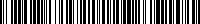 UNP: BS-21-30646BS-PORA-A.213.182.2021.3 ZAPYTANIE OFERTOWEPaństwowa Inspekcja Pracy Okręgowy Inspektorat Pracy w Białymstoku zaprasza do złożenia oferty cenowej w prowadzonym postepowaniu na : „Ubezpieczenie samochodów służbowych Państwowej Inspekcji Pracy Okręgowego Inspektoratu Pracy w Białymstoku na lata 2022- 2023”. NAZWA I ADRES ZAMAWIAJACEGO Państwowa  Inspekcja P[racyOkręgowy Inspektorat Pracy w Białymstoku ul. Fabryczna 2, 15-483 Białystoktel. 85/ 678 57 00e-mail: kancelaria@bialystok.pip.gov.pl TRYB ZAMÓWIENIAWartość netto zamówienia nie przekracza kwoty 130.000 zł i zgodnie z art. 2 pkt 1 ust. 1 ustawy z dnia 11.09.2019r. - Prawo zamówień publicznych (Dz.U. z 2019r., poz.2019 z późn. zm.), przy wyborze oferenta nie będą miały zastosowania przepisy ww. ustawy.PRZEDMIOT ZAMÓWIENIAPrzedmiotem zamówienia jest ubezpieczenie 11 samochodów Okręgowego Inspektoratu Pracy w Białymstoku. Wykaz samochodów przewidzianych do wykonania przedmiotowej usługi stanowi załącznik nr 1 do niniejszego zapytania. Zamawiający zastrzega sobie możliwość zmiany w wykazie pojazdów zgodnie z aktualnym stanem posiadania (np. sprzedaż, przekazanie, likwidacja itp.). Umowa ubezpieczenia zostanie zawarta na zasadach umowy flotowej. Ubezpieczający ma prawo zgłosić do ubezpieczenia pojazdy nowo nabywane w okresie obowiązywania umowy. Będą one objęte ubezpieczeniem na warunkach określonych w przedmiotowej umowie. Umowa ubezpieczenia samochodów służbowych PIP będzie obejmowała okres od 01.01.2022 do 31.12.2023. W ramach niniejszej umowy dla pojazdów z załącznika nr 1 wystawione zostaną dwie polisy:polisa nr 1: od indywidualnego początku okresu ubezpieczenia przedmiotowego pojazdu określonego w załączniku  nr 1 lub daty rejestracji (pojazdy nowo zakupione w roku 2022) do 31.12.2022 (wyrównanie okresu ubezpieczenia)polisa nr 2: od 1 stycznia 2023 lub daty rejestracji (pojazdy zakupione w roku 2023) na okres rocznySpis klauzul, którymi mają być objęte ubezpieczane samochody zawiera załącznik nr 2Szkodowość stanowi załącznik nr 3Polisy zawarte zostaną przy udziale brokera tj. AKMA Brokers Sp. z o.o.Polisa ubezpieczeniowa powinna obejmować ochronę  w zakresie następujących ryzyk:Ubezpieczenia odpowiedzialności cywilnej posiadaczy pojazdów mechanicznych (OC),Ubezpieczenia pojazdu od utraty, uszkodzeń i kradzieży - autocasco (AC),Ubezpieczenia następstw nieszczęśliwych wypadków kierowców i pasażerów (NNW),Świadczenia usług assistance w przypadku awarii lub wypadku pojazdu na terenie RP (ASSP);       Ubezpieczenie OCUbezpieczenie OC obejmuje szkody powstałe w związku z ruchem pojazdu na terytorium Rzeczypospolitej Polskiej, oraz państw będących członkami Unii Europejskiej.W ubezpieczeniu OC suma gwarancyjna stanowi równowartość w złotych:w przypadku szkód na osobie - 5 210.000 euro w odniesieniu do jednego zdarzenia, którego skutki są objęte ubezpieczeniem bez względu na liczbę poszkodowanych,w przypadku szkód w mieniu - 1 050.000 euro w odniesieniu do jednego zdarzenia, którego skutki są objęte ubezpieczeniem bez względu na liczbę poszkodowanych.       Ubezpieczenie NNWUbezpieczenie NNW obejmuje trwałe następstwa nieszczęśliwych wypadków oraz zdarzeń zaistniałych na terytorium Rzeczypospolitej Polskiej i poza jej granicami, świadczenia wypłacane są wyłącznie w złotych polskich.Suma ubezpieczenia na każdego poszkodowanego (świadczenie na wypadek śmierci) wynosi 20.000,00 zł (słownie: dwadzieścia tysięcy złotych 00/100). Ubezpieczenie w systemie miejsc.Wszelkie udziały własne oraz franszyzy (w tym także integralne) zniesione.      Ubezpieczenie ASSP Minimalny zakres ubezpieczenia ASS na terenie RP (ASSP):naprawa w miejscu zdarzenia (z wyłączeniem kosztów części zamiennych),dostarczenie paliwa (z wyłączeniem kosztów paliwa) do miejsca zatrzymania pojazdu w ilości co najmniej umożliwiającej dojechanie do najbliższej stacji paliwowej,holowanie pojazdu (w przypadku unieruchomienia zarówno w wyniku szkody jak i awarii) do najbliższego warsztatu albo miejsca zamieszkania lub siedziby  Państwowej Inspekcji Pracy Okręgowego Inspektoratu Pracy w Białymstoku bądź warsztatu w pobliżu miejsca zamieszkania kierowcy lub siedziby Państwowej Inspekcji Pracy Okręgowego Inspektoratu Pracy w Białymstoku - zależnie od wyboru Ubezpieczającego. W przypadku holowania do siedziby Państwowej Inspekcji Pracy Okręgowego Inspektoratu Pracy w Białymstoku (miejsca zamieszkania) ASS obejmuje również kolejne holowanie do warsztatu naprawczego (Zamawiający dopuszcza refundację tego świadczenia z ryzyka AC)Ubezpieczyciel pokryje koszty złomowania pojazdu,pomoc informacyjna: informacja serwisowa, pomoc drogowa, o możliwości wynajmu pojazdu zastępczego, przekazanie wiadomości,zakwaterowanie ubezpieczonego oraz pasażerów (zorganizowanie, pokrycie kosztów rezerwacji i pobytu) jeżeli pojazd jest unieruchomiony i naprawa nie może odbyć się w tym samym dniu albo gdy pojazd został skradziony,zorganizowanie parkingu,przejazd ubezpieczonego oraz pasażerów do miejsca zamieszkania lub do celu podróży lub siedziby Państwowej Inspekcji Pracy Okręgowego Inspektoratu Pracy w Białymstokuzorganizowanie i pokrycie kosztów odbioru naprawionego pojazdu i/lub pokrycie kosztów dostarczenia go do miejsca docelowego podróży lub miejsca zamieszkania kierowcy lub siedziby Państwowej Inspekcji Pracy Okręgowego Inspektoratu Pracy w Białymstoku,udziały własne oraz franszyzy (w tym także integralne) - zniesione.Świadczenie usług przewidzianych ubezpieczeniem ASS jest niezależne od zajścia zdarzenia szkodowego z tytułu ubezpieczenia AC.Warunkiem nieodpłatnego wykonania usług i świadczeń przewidzianych ubezpieczeniem ASS jest skorzystanie z infolinii i zastosowanie się do otrzymanych tam wskazówek. okazanie na miejscu zdarzenia dokumentu potwierdzającego zawarcie przedmiotowego ubezpieczenia, ważnego w dniu zaistnienia zdarzenia.Ubezpieczenie Assistance dotyczy pojazdu, który posiada ubezpieczenie autocasco.      Ubezpieczenie ACSumę ubezpieczenia pojazdu będzie stanowić aktualna w chwili zgłoszenia do ubezpieczenia wartość rynkowa (brutto) wyliczona na podstawie dostępnych na polskim rynku wydawnictw typu „Info-Expert” lub „Audatex”.Zakres ubezpieczenia AC:pełny tj. obejmujący uszkodzenia oraz utratę pojazdu,wypłata odszkodowania wg wartości brutto (wraz z podatkiem VAT),odszkodowania wypłacone z tytułu tego samego zdarzenia uważa się za jedną szkodę,brak konsumpcji sumy ubezpieczenia po szkodzie,amortyzacja części (zużycie techniczne) - wykupiona,udziały własne oraz franszyzy - wykupione, w tym również wszelkiego rodzaju zmniejszenia odszkodowania z powodu przekroczenia prędkości, wystąpienia kolejnej szkody itp.,franszyza integralna – nie wyższa niż 500 zł,rozliczenie kosztów naprawy pojazdów w oparciu o faktury wystawiane przez warsztat naprawczy/stację ASO (w szczególności Ubezpieczyciel nie będzie kwestionował użycia części oryginalnych stosowanych w serwisach ASO do naprawy pojazdów).Odszkodowania wypłacane będą zawsze wraz z podatkiem VAT.Odszkodowanie będzie wypłacone także w przypadku, gdy pojazd nie posiadał ważnego badania technicznego (przeglądu rejestracyjnego), przy czym termin ważności badania upłynął w przeciągu 30 dni poprzedzających szkodę oraz stan techniczny pojazdu nie był przyczyną szkody.Ponadto: ubezpieczyciel akceptuje istniejące zabezpieczenia pojazdów jako wystarczająceubezpieczyciel odstępuje od dokonywania oględzin pojazdów przeznaczonych do ubezpieczenia,ubezpieczyciel odstępuje od wykonywania dokumentacji fotograficznej pojazdów przeznaczonych do ubezpieczeniaWARUNKI UDZIAŁU W POSTĘPOWANIU O udzielenie zamówienia mogą ubiegać się Wykonawcy, którzy:spełniają warunek udziału w postępowaniu dotyczący posiadania uprawnień do wykonywania określonej działalności zawodowej tj. Wykonawca przystępujący do niniejszego postępowania musi posiadać zezwolenie organu nadzoru lub inny dokument potwierdzający uprawnienia Wykonawcy do prowadzenia działalności ubezpieczeniowej objętej przedmiotem zamówienia zgodnie z przepisami regulującymi działalność ubezpieczeniową na terenie RP;Spełniają warunek udziału w postępowaniu dotyczący zdolności zawodowej tj. Wykonawca musi wykazać się następującym doświadczeniem zawodowym – Wykonawca w okresie ostatnich trzech lat przed upływem terminu składania ofert a jeżeli okres prowadzenia działalności  jest krótszy – w tym okresie należycie zrealizował co najmniej dwa zamówienia (w ramach odrębnych umów) o charakterze odpowiadającym przedmiotowi niniejszego zapytania  (tj. ubezpieczenie floty komunikacyjnej w zakresie OC, AC, NNW i ASS składającej się co najmniej z 10 pojazdów). Wzór oświadczenia Wykonawcy o spełnianiu ww. wymogów stanowi załącznik nr 4 do zapytania. Wykonawca składa oświadczenie wraz z ofertą.WYKAZ OŚWIADCZEŃ I DOKUMENTÓWWykonawca wraz z ofertą (formularz ofertowo cenowy stanowi zał. nr 5) składa wypełnione oświadczenie potwierdzające spełnianie warunków udziału w postępowaniu (załącznik nr 4)Pozostałe dokumenty, które składa Wykonawca wraz z ofertą:w przypadku podpisania oświadczeń, dokumentów, formularza ofertowo cenowego, przez osobę nie będącą umocowanym w dokumentach rejestrowych (CEIDG/KRS) przedstawicielem Wykonawcy do wykonywania czynności prawnych – stosowne pełnomocnictwo. Jeżeli Wykonawca nie złoży wymaganych oświadczeń lub dokumentów lub dokumenty te będą niekompletne, będą zawierały błędy lub będą budziły wskazane przez Zamawiającego wątpliwości, Zamawiający wezwie do ich złożenia, uzupełnienia lub poprawienia lub do udzielenia wyjaśnień w terminie przez siebie wskazanym, chyba że mimo ich złożenia, uzupełnienia lub poprawienia lub udzielenia wyjaśnień oferta Wykonawcy podlegałaby odrzuceniu albo konieczne byłoby unieważnienie postępowania. Jeżeli Wykonawca nie złożył wymaganych pełnomocnictw albo złożył wadliwe pełnomocnictwa, zamawiający wzywa do ich złożenia w terminie przez siebie wskazanym, chyba że mimo ich złożenia oferta wykonawcy podlega odrzuceniu albo konieczne byłoby unieważnienie postępowania.Zamawiający zastrzega sobie możliwość zastosowania procedury wezwania do uzupełnienia/złożenia/wyjaśniania dokumentów, o której mowa w pkt 3-4 tylko od Wykonawcy najwyżej ocenionego w kryteriach oceny ofert.Zamawiający odrzuci ofertę, jeżeli Wykonawca, w odpowiedzi na wezwanie Zamawiającego, o którym mowa w pkt VI.3 lub 4 nie złoży wymaganych dokumentów, oświadczeń, pełnomocnictw, nie uzupełni ich lub nie poprawi albo nie udzieli wyjaśnień.INFORMACJE O SPOSOBIE POROZUMIEWANIA SIĘ ZAMAWIAJĄCEGO Z WYKONAWCAMI ORAZ UDZIELANIA WYJASNIEŃ DOTYCZĄCYCH OGŁOSZENIAZamawiający akceptuje formę porozumiewania się przy użyciu środków komunikacji elektronicznej tj. pocztą elektroniczną: kancelaria@bialystok.pip.gov.plDodatkowych informacji udziela: Rafał Tałałaj, tel. 85/678 57 26.Dokumenty, oświadczenia przekazywane przez Wykonawcę w formie pisemnej należy kierować na adres: Okręgowy Inspektorat Pracy w Białymstoku ul. Fabryczna 2, 15-483 Białystok.W uzasadnionych przypadkach Zamawiający może przed upływem terminu składania ofert zmienić treść zapytania, publikując informacje o jego zmianach na stronie internetowej, na której udostępnione jest zapytanie ofertowe.TERMIN ZWIĄZANIA OFERTĄWykonawca jest związany ofertą przez 30 dni. Bieg terminu związania ofertą rozpoczyna się wraz z upływem terminu składania ofert.Wykonawca może przedłużyć termin związania ofertą samodzielnie lub na wniosek Zamawiającego.OPIS SPOSOBU PRZYGOTOWANIA OFERTYOfertę składa się w języku polskim. Ofertę składa się w formie pisemnej na druku zgodnym ze wzorem określonym w załączniku nr 5.Każdy wykonawca może złożyć tylko 1 ofertę. Ofertę należy umieścić w zamkniętej kopercie oraz oznaczyć: „Oferta dotycząca ubezpieczenia pojazdów na rok 2022 i 2023 dla Okręgowego Inspektoratu Pracy w Białymstoku. Nie otwierać przed upływem terminu składania ofert”.Do oferty dołącza się wymagane oświadczenia i dokumenty wskazane w pkt IV zapytania.Treść złożonej oferty musi odpowiadać treści zapytania ofertowego.W przypadku Wykonawców wspólnie ubiegających się o udzielenie zamówienia Wykonawcy ustanawiają pełnomocnika do reprezentowania ich w postępowaniu o udzielenie zamówienia publicznego. W takim przypadku Wykonawca zobowiązany jest do złożenia przedmiotowego pełnomocnictwa.Zamawiający żąda wskazania przez Wykonawcę w ofercie, części zamówienia, której wykonanie powierzy podwykonawcom i podania nazw firm podwykonawców. Wykonawca może, przed upływem terminu do składania ofert, zmienić lub wycofać ofertę. Zarówno zmiana jak i wycofanie oferty wymagają zachowania formy pisemnej.Wykonawca ponosi wszelkie koszty związane z przygotowaniem i złożeniem ofert.MIEJSCE ORAZ TERMIN SKŁADANIA I OTWARCIA OFERTOfertę należy złożyć w siedzibie Zamawiającego przy ul. ul. Fabrycznej 2 w Białymstoku, kancelaria do dnia 17.12.2021r. do godz. 12.00. Otwarcie ofert nastąpi w siedzibie Zamawiającego w dniu 17.12.2021r. w pok. nr 309 o godz.12.30. Otwarcie ofert jest jawne. W trakcie otwarcia ofert Zamawiający poda nazwy Wykonawców, ich adresy oraz ceny ofertowe.OPIS SPOSOBU OBLICZANIA CENYCenę oferty należy obliczyć w sposób określony w formularzu cenowym.Cenę ofertową za wykonanie przedmiotu zamówienia należy wpisać w formularzu ofertowym i powinna ona wynikać z wypełnionego formularza cenowego.Wykonawca podaje w formularzu cenowym wszystkie wymagane informacje (ceny jednostkowe, wartości łączne).Ceny jednostkowe a także łączna cena oferty muszą być podane i wyliczone w zaokrągleniu do dwóch miejsc po przecinku.Łączna cena ofertowa będąca wynagrodzeniem Wykonawcy musi obejmować wszystkie koszty związane z realizacją przedmiotu zamówienia.Wykonawca uwzględnia w ofercie wszelkie koszty związane z realizacją zamówienia, w tym koszty związane z obsługą formalnoprawną i logistyczną związaną z procesem dostarczania polis.Cena oferty powinna być wyrażona w złotych polskich.KRYTERIA OCENY OFERTZamawiający przy wyborze oferty kierować się będzie następującym kryterium i jego wagą:   Cena – 100%Za najkorzystniejszą zostanie uznana oferta niepodlegająca odrzuceniu i spełniająca wszystkie wymogi formalne, która zawiera najniższą cenę brutto za realizację całego zamówienia.Jeżeli nie będzie można wybrać najkorzystniejszej oferty, ze względu na fakt, że dwie lub więcej ofert przedstawia taką samą cenę Zamawiający wezwie Wykonawców, którzy złożyli te oferty do złożenia we wskazanym przez siebie terminie ofert dodatkowych.O wyborze najkorzystniejszej oferty Zamawiający poinformuje publikując informacje o wyborze w Biuletynie Informacji Publicznej.INFORMACJE UZUPEŁNIAJĄCEZamawiający poprawi w ofercie oczywiste omyłki pisarskie, oczywiste omyłki rachunkowe, inne omyłki niepowodujące istotnych zmian w treści oferty.W przypadku błędnego iloczynu ceny jednostkowej i liczby jednostek miar, Zamawiający przyjmie, iż prawidłowo podano cenę jednostkową i liczbę jednostek miar.Zamawiający odrzuci ofertę jeżeli jej treść nie odpowiada treści zapytania.Zamawiający odrzuci ofertę w sytuacji określonej w pkt IV. 6 zapytania.Zamawiający odrzuci ofertę, jeżeli zawiera błędy w obliczeniu ceny.Zamawiający odrzuci ofertę Wykonawcy wykluczonego z postępowania.Zamawiający odrzuci ofertę jeżeli oferta jest nieważna na podstawie odrębnych przepisów.W przypadku gdy Wykonawca, którego oferta została uznana za najkorzystniejszą uchyla się od zawarcia umowy, Zamawiający może wybrać ofertę najkorzystniejszą spośród pozostałych ofert.Zamawiający może unieważnić postępowanie o udzielenie zamówienia w każdym czasie a Wykonawcy nie przysługują z tego tytułu żadne roszczenia.ISTOTNE DLA STRON POSTANOWIENIA, KTÓRE ZOSTANĄ WPROWADZONE DO TREŚCI ZAWIERANEJ UMOWY Wzór umowy stanowi załącznik nr 6.INFORMACJA O PRZETWARZANIU DANYCH1. Zgodnie z art. 13 ust. 1 i 2 rozporządzenia Parlamentu Europejskiego i Rady (UE) 2016/679 z dnia 27 kwietnia 2016 r. w sprawie ochrony osób fizycznych w związku z przetwarzaniem danych osobowych i w sprawie swobodnego przepływu takich danych oraz uchylenia dyrektywy 95/46/WE (ogólne rozporządzenie o ochronie danych) (Dz. Urz. UE L 119 z 04.05.2016, str. 1), dalej „RODO”, informuję, że: administratorem Pani/Pana danych osobowych jest Okręgowy Inspektor Pracy w Białymstoku z siedzibą: ul. Fabryczna 2, 15-483 Białystok tel. 85/678-57-01, administrator powołał inspektora ochrony danych nadzorującego prawidłowość przetwarzania danych osobowych, z którym można skontaktować się za pośrednictwem adresu e-mail:  iod@bialystok.pip.gov.pl;odbiorcami Pani/Pana danych osobowych będą osoby lub podmioty, którym udostępniona zostanie dokumentacja postępowania w oparciu o art. 8 oraz art. 96 ust. 3 ustawy z dnia 29 stycznia 2004 r. – Prawo zamówień publicznych (j.t. Dz. U. z 2018 r. poz. 1986 ze zm), dalej „ustawa Pzp”;  Pani/Pana dane osobowe przetwarzane będą na podstawie art. 6 ust. 1 lit. c RODO w celu związanym z postępowaniem o udzielenie zamówienia publicznego, numer postępowania BS-PORA-A-213.182.2021;Pani/Pana dane osobowe będą przechowywane, zgodnie z art. 97 ust. 1 ustawy Prawo zamówień publicznych, przez okres 4 lat od dnia zakończenia postępowania o udzielenie zamówienia, a jeżeli czas trwania umowy przekracza 4 lata, okres przechowywania obejmuje cały czas trwania umowy;obowiązek podania przez Panią/Pana danych osobowych bezpośrednio Pani/Pana dotyczących jest wymogiem ustawowym określonym w przepisach ustawy Pzp, związanym z udziałem w postępowaniu o udzielenie zamówienia publicznego; konsekwencje niepodania określonych danych wynikają z ustawy Pzp;  w odniesieniu do Pani/Pana danych osobowych decyzje nie będą podejmowane w sposób zautomatyzowany, stosowanie do art. 22 RODO;posiada Pani/Pan:na podstawie art. 15 RODO prawo dostępu do danych osobowych Pani/Pana dotyczących;na podstawie art. 16 RODO prawo do sprostowania Pani/Pana danych osobowych *;na podstawie art. 18 RODO prawo żądania od administratora ograniczenia przetwarzania danych osobowych z zastrzeżeniem przypadków, o których mowa w art. 18 ust. 2 RODO **;  prawo do wniesienia skargi do Prezesa Urzędu Ochrony Danych Osobowych, gdy uzna Pani/Pan, że przetwarzanie danych osobowych Pani/Pana dotyczących narusza przepisy RODO;nie przysługuje Pani/Panu:w związku z art. 17 ust. 3 lit. b, d lub e RODO prawo do usunięcia danych osobowych;prawo do przenoszenia danych osobowych, o którym mowa w art. 20 RODO;na podstawie art. 21 RODO prawo sprzeciwu, wobec przetwarzania danych osobowych, gdyż podstawą prawną przetwarzania Pani/Pana danych osobowych jest art. 6 ust. 1 lit. c RODO. * Wyjaśnienie: skorzystanie z prawa do sprostowania nie może skutkować zmianą wyniku postępowania o udzielenie zamówienia publicznego ani zmianą postanowień umowy w zakresie niezgodnym z ustawą Pzp oraz nie może naruszać integralności protokołu oraz jego załączników.** Wyjaśnienie: prawo do ograniczenia przetwarzania nie ma zastosowania w odniesieniu do przechowywania, w celu zapewnienia korzystania ze środków ochrony prawnej lub w celu ochrony praw innej osoby fizycznej lub prawnej, lub z uwagi na ważne względy interesu publicznego Unii Europejskiej lub państwa członkowskiego.Załączniki:Opis przedmiotu zamówienia – wykaz samochodówKlauzuleSzkodowośćOświadczenie o spełnianiu warunków udziału w postępowaniuFormularz ofertowo cenowy.Wzór umowyMarek AleksiejukOkręgowy Inspektor Pracy w Białymstoku/- podpisano elektronicznie/